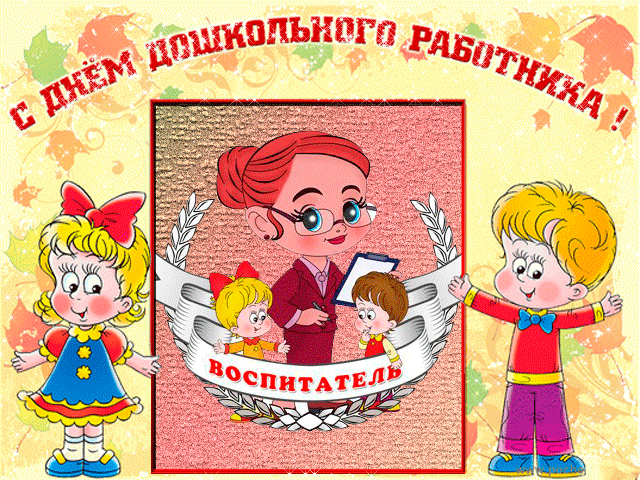 Ваши будни очень нелегки,
Ведь вы — работники детсада
И только вам посвящены эти стихи.
Достойны высшей похвалы, награды!

Желаем воспитать детей послушных
И чтобы легким был этот процесс.
Хороших дней, друзей неравнодушных,
И получить благословение небес!
Сценарий торжественного мероприятия, посвящённого Дню дошкольного работника .                     «Для Вас дорогие….»1 Ведущий: Добрый день, дорогие друзья! Как замечательно, что теперь в календаре есть еще одна праздничная дата- День дошкольного работника! 2 Ведущий: Как чудесно, что в этот день мы можем сказать друг- другу еще больше добрых и ласковых слов! Можем вместе собираться, можем вместе улыбаться, можем вместе отдохнуть! Вместе: С праздником, уважаемые педагоги! 1 Ведущий: В этот праздничный день и вас, и нас ждет много интересного, особенного! Дорогие сотрудники детского сада, для вас мы приготовили праздничный концерт. И первыми вас спешат поздравить воспитанники детского сада- старшая группа «Дружные ребята», встречайте их бурными аплодисментами. В зал под музыку парами входят дети с воздушными шарами. Они встают полукругом и начинают читать стихи. 1 ребенок: Солнечные лучики заглянули в зал.                     В честь большого праздника                    Должен быть здесь бал. 2 ребенок: Чтоб хватило места каждому вполне                    Солнышко решило лучики послать                    И такое приглашение каждому раздать.                    Дети раздают приглашения.                Песня «Любимым воспитателям»3 ребенок: Осень, зима ли кружит у ворот,                     Спешит в детский сад                    Дошкольный народ.                    Нас папы и мамы за ручку ведут                    Туда, где нас любят, туда, где нас ждут.4 ребенок:  Дети в садике живут,                     Здесь играют и поют,                     Вместе спорят и мечтают,                     Незаметно подрастают.5 ребенок:  Детский сад- второй наш дом,                     Как тепло, уютно в нем.                     Вы его любите, дети,                      Самый лучший он на свете!Звучит песня в исполнении Черенка Кирилла «Если добрый ты»2 Ведущий:  Нелегкий труд достался вам, Он много требовал вниманья, Ведь каждый понимает сам Детей, что значит воспитанье. Пока тянулся день рабочий – Вы заменяли детям мать. И вот сегодня каждый хочет За все спасибо Вам сказать! 1 Ведущий: Желаем любви вам и счастья! Высоких идей и зарплат! Всё будущее - в вашей власти! Да здравствует наш детский сад! 1 Ведущий: Воспитатель – звучит гордо! Именно они, отдают себя всецело воспитанию малышей, не жалея своих сил и времени, кто не знает слов «не хочу», «не могу», «не умею», кто умеет любить детей не смотря ни на что, кто любит свою работу и спешит сюда каждый день, чтобы продолжать жить для них, малышей, и быть им нужными… 2 Ведущий: Работника детского сада всегда можно узнать по пульсу, по стуку его сердца. Ведь наши сердца звучат и поют и не может быть иначе. Я сейчас буду загадывать загадки, а вы их отгадывать. Но отгадками должны быть строки из знакомых детских песен.Загадки загадываются поочередно каждой команде.1.Щиплет за пятки, беги без оглядки.(Жили у бабуси два веселых гуся).2. Гребень имею, не пользуюсь им.Шпоры имею, не езжу верхом.(Петушок, петушок, золотой гребешок).3. Мохнатенькая, усатенькая,Молочко пьет, песенки поет.(Серенькая кошечка).4. Стоит красавица на полянеВ белом сарафане, зеленом кушаке.(Во поле береза стояла).5. Хлеба не ело, воды не пило,А всех обогрело, а всех осветило.(Солнышко лучистое улыбнулось весело).6. Без рук, без ног, а ворота открывает.(Дует, дует ветер, дует задувает).7. Снег на полях, лед на реках,Вьюга гуляет. Когда это бывает?(Вот зима, кругом бело, много снега намело).8. Маленький мальчишка в сером  армячишкеПо полю шныряет, крохи подбирает.(Воробей с березы на дорожку прыг).9. Зимой и летом одним цветом.(В лесу родилась елочка).10.Бьют его, а он не злится,Только больше веселится.(Красный мяч, синий мяч, куклы, медвежата).                      В подарок для вас звучат песня     в исполнении Альбины Хансевяровой   «Чебурашка»     в исполнении Вики Корнеевой «Песня про дружбу»Ведущий 1: А сейчас принимайте поздравление от воспитанников группы «Ромашка».1 ребенок: Есть в году различные праздники,                    А сегодня праздник у Вас!                    Собрались в этом зале сотрудники,                     Все, кто, утром приветствует нас!2 ребенок:  Кто с утра приучает к порядку,                     Кто наук открывает нам мир,                     Тот, кто, учит нас делать зарядку,	Лечит всех забияк и задир.3 ребенок: Кто ценить нас учит искусство,                   Различать, где пейзаж, где портрет,                   Кто играет нам «весело- грустно»,                   Кто любить нас научит балет.4 ребенок:  Вам, родные, любимые, нежные,                     Благодарность и низкий  поклон!                     Пусть любовью и светом наполнятся                     Каждый день ваш и каждый ваш дом!                     В подарок для Вас звучат песниАлина Мясникова с песней» Дружба крепкая»Ариша Хахавина с песней «Антошка»Василиса Кондратьева с песней «В траве сидел кузнечик»Ведущий 2: Пускай летят над нами дни и годы, Шумят дожди, идут снега- А в нашем садике хорошая погода Сегодня, завтра и всегда! Ведущий 1: Дорогие друзья! Еще раз поздравляем с праздником всех сотрудников нашего детского сада, отдающих ежедневно тепло своих сердец детям! Мы уверены, что ваша доброта и профессиональное мастерство превратят каждый день для детей в детском саду в день радости и счастья.                             Звучит песня Е.Ваенга «Желаю»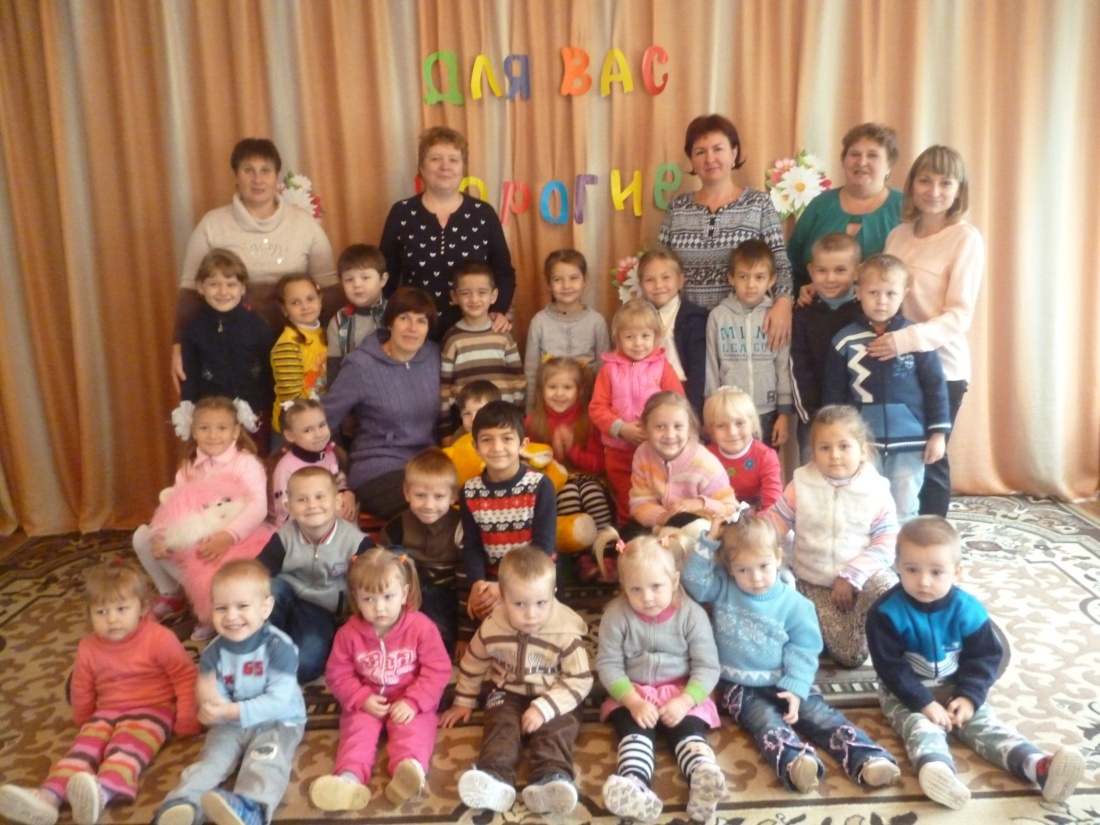 